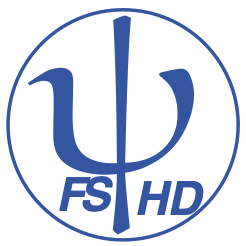 Protokoll zur ONLINE Fachschafts-Vollversammlungder Studienfachschaft Psychologieam 11.05.2020Sitzungsleitung: JoanaProtokoll: KimAnwesend: Marie, Johanna, Franzi S., Aki, Emily, Joana, Kim, Marlene, Aaron, Annalena, JakobGäste:  0Tagesordnung TOP 1 Begrüßung und Eröffnung der SitzungTOP 2 Feststellung der Anwesenden & Feststellung der BeschlussfähigkeitTOP 3 Annahme des Protokolls der letzten SitzungTOP 4 Festlegung der TagesordnungTOP 5 Digitalisierung und PraktikumsberichteTOP 6 ModulbeauftragtentreffenTOP 7 MailsTOP 8 HeiBoxTOP 9 Webseite: wege ins AuslandTOP 10 Webinaraufnahmen zugänglich machenTOP 11 PsychozeitungTOP 12 FakRatTOP 13 AnkündigungenTOP 14 Finanzen: Erstattung aus VS-BeiträgenTOP 15 Bestimmung der Sitzungsleitung für die nächste FS-VollversammlungTOP 1 Begrüßung und Eröffnung der SitzungDie Sitzungsleitung begrüßt alle Anwesenden und erklärt damit die heutige Sitzung der Fachschafts-Vollversammlung um 18:06 Uhr für eröffnet.TOP 2 Feststellung der Anwesenden & Feststellung der BeschlussfähigkeitDie Sitzungsleitung bittet alle Anwesenden reihum ihre Namen für das Protokoll zu nennen. Es sind 11 stimmberechtigte Vertreter der Studienfachschaft Psychologie und 0 Gäste ohne Stimmrecht anwesend.Damit ist die Mindestzahl von 8 stimmberechtigten Vertretern aus der Studienfachschaft Psychologie erfüllt und die Fachschafts-Vollversammlung ist gemäß der Satzung beschlussfähig.TOP 3 Annahme des Protokolls der letzten SitzungDie Sitzungsleitung fragt die Anwesenden, ob es Anträge oder Änderungsvorschläge an dem Protokoll der letzten Sitzung der Fachschafts-Vollversammlung vom 27.04.20. Das Protokoll wird angenommen mit 8 Annahmen und 0 Enthaltungen. TOP 4 Festlegung der TagesordnungDie Sitzungsleitung bittet alle Anwesenden um Beiträge zur Tagesordnung. Die folgenden Punkte werden auf die Tagesordnung genommen:Digitalisierung und PraktikumsberichteModulbeauftragtentreffenMailsHeiBoxWebseite: Wege ins AuslandWebinaraufnahmen zugänglich machenPsychozeitungFakRatAnkündigungenTOP 5 Digitalisierung und PraktikumsberichteTOP 6 ModulbeauftragtentreffenTOP 7 MailsTOP 8 HeiBoxTOP 9 Webseite Wege ins AuslandTOP 10 Webinare zugänglich machenTOP 11 PsychozeitungTOP 12 FakRatTOP 13 AnkündigungenTOP 14 Finanzen: Erstattung aus VS-Beiträgen[]: []Datum: Erklärung: Ergebnis: TOP 15 Bestimmung der Sitzungsleitung für die nächste FS-VollversammlungDa keine weiteren Tagesordnungspunkte vorliegen, erklärt die Sitzungsleitung die Fachschafts-Vollversammlung um 18:52 Uhr für beendet.Die nächste Fachschafts-Sitzung wird am 18.05.20 um 18 Uhr per Skype stattfinden.Protokoll: ?Sitzungsleitung: ? Anliegen Wie wollen wir die Digitalisierung vorantreiben? Wie wollen wir die Digitalisierung vorantreiben?Umsetzung der Homepage mit den Praktikumsberichten dauertJohannes Hofmeister hat es im HinterkopfEine Hiwi Stelle ist nicht sinnvollMarion Lammarsch kümmert sich drumVersuchspersonenstunden digitalisierenMoodle ausprobieren: Fragen, die auch die Praktikumsberichte enthalten sollen, als schnelle Möglichkeit, dann kann sich jeder mit dem Standardpasswort einwählenUmsetzung der Homepage mit den Praktikumsberichten dauertJohannes Hofmeister hat es im HinterkopfEine Hiwi Stelle ist nicht sinnvollMarion Lammarsch kümmert sich drumVersuchspersonenstunden digitalisierenMoodle ausprobieren: Fragen, die auch die Praktikumsberichte enthalten sollen, als schnelle Möglichkeit, dann kann sich jeder mit dem Standardpasswort einwählenAufgaben & Zuständige Joana und KimAnliegenWelche Themen, wer geht hinWelche Themen, wer geht hinMi, 13.05 16 Uhr https://heiconf.uni-heidelberg.de/lam-99v-phhKim und Emily gehen hin, jeder gerne willkommen!Gibt es Anregungen? Zum WintersemesterVideos von den Vorlesungen/Seminaren sollen weiterhin zur Verfügung stehen → einen Moodlekurs, der bestehen bleibt, in dem alle Videos drinbleiben? → was ist geplant mit den Videos, die jetzt schon aufgenommen wurdenWenig FSQs im SommersemesterWie geht es weiter mit Corona? → Prüfungen, nächstes SemesterMi, 13.05 16 Uhr https://heiconf.uni-heidelberg.de/lam-99v-phhKim und Emily gehen hin, jeder gerne willkommen!Gibt es Anregungen? Zum WintersemesterVideos von den Vorlesungen/Seminaren sollen weiterhin zur Verfügung stehen → einen Moodlekurs, der bestehen bleibt, in dem alle Videos drinbleiben? → was ist geplant mit den Videos, die jetzt schon aufgenommen wurdenWenig FSQs im SommersemesterWie geht es weiter mit Corona? → Prüfungen, nächstes SemesterAufgaben & ZuständigeAnliegenMailsDatenschutztreffen vom EDV-Referat vom StuRa am Freitag um 16 Uhr bei https://bbb.stura.uni-heidelberg.de/datenschutzschulung → Aki, gerne auch noch mehrLaptop kann gekauft werden über Unimittel, BW hat einen Vertrag mit Fujitsu, die Frage ist, ob es sich bei unseren Geldern um Unigelder handeltWelche Fachspezifischen Probleme ergeben sich aus der Corona Krise? → die VS macht eine Umfrage an alle Studis → Seminare, die Klientenkontakt beinhalten wie Coaching, Intelligenzdiagnostik etc. sind schwierig und Erhebungen mit PräsenzexperimentenUns wurde ein e-Book (Utopia 2048) angeboten, sollen wir das anehmen? → Nachfrage: gibt es Konditionen und können wir das Studis zugänglich machen?Info: die Heidelberger Brückenbesetzer wurden freigesprochenAnliegenWikidaten und Daten aus BW Sync and Share auf HeiBoxAaron hat eine HeiBox erstellt, die ist übertragbar, dass immer ein Studi die hatSoll der Link auf Slack hochgeladen werden oder der Zugang per Mail geschickt werdenAuf Slack wenig AußenstehendeLink in Beschreibung eines Channels, damit der nicht gelöscht wird → man kann den aber auch schnell wieder erstellenWikichannel in HeiBox umbenennen und umfunktionierenAnliegenWie können wir die Infos gut weiterleiten?Wie können wir die Infos gut weiterleiten?Tipps für Wege ins Ausland sollten immer zugänglich sein und auch ergänzt werden könnenWie bei den Praktikumsberichten auf Moodle? → man kann dann immer drauf zugreifen, Diskussion möglich, verschiedene RubrikenKontakt mit MarionKontakt mit Ute LorenzTipps für Wege ins Ausland sollten immer zugänglich sein und auch ergänzt werden könnenWie bei den Praktikumsberichten auf Moodle? → man kann dann immer drauf zugreifen, Diskussion möglich, verschiedene RubrikenKontakt mit MarionKontakt mit Ute LorenzAufgaben & ZuständigeKim und AaronAnliegenWie können wir die aufnahmen den Studis zugänglich machen?Wie können wir die aufnahmen den Studis zugänglich machen?Homepage: Rubrik mit MaterialienMoodle-Kurs: nur für Studis verfügbarKann man das einfach auf die Webseite stellen? Datenschutzprobleme, ist das für die Dozierenden und Moderator*innen okay? → nächste Woche mit Franzi nochmal absprechenHomepage: Rubrik mit MaterialienMoodle-Kurs: nur für Studis verfügbarKann man das einfach auf die Webseite stellen? Datenschutzprobleme, ist das für die Dozierenden und Moderator*innen okay? → nächste Woche mit Franzi nochmal absprechenAufgaben & ZuständigeAnliegenUpdateUpdateDie Deadline ist bald, 17.05.2020Gibt es Probleme? – Scheint alles zu klappenAlles verteilt, was nächste Woche kommt wird noch aufgenommenLink für Stilblüten sollen in WhatsApp Gruppen gestellt werdenDie Deadline ist bald, 17.05.2020Gibt es Probleme? – Scheint alles zu klappenAlles verteilt, was nächste Woche kommt wird noch aufgenommenLink für Stilblüten sollen in WhatsApp Gruppen gestellt werdenAufgaben & ZuständigeAnliegenFakRat KandidaturenFakRat Kandidaturen3 Leute aus dem zweiten Semester + Marlene + KimAbwarten auf Antwort von den BiWis, Ethnologen und Care, Sportler wollen einen Platz, dann gemeinsame VernetzungWie sollen Wahlen durchgeführt?Einen Tag Altstadt 23.06 11-16 Uhr, ansonsten Briefwahl möglichInfomail sollte vorher verschickt werden an alle Studis, Informieren und Motivieren, dass sie extra ans Institut kommen3 Leute aus dem zweiten Semester + Marlene + KimAbwarten auf Antwort von den BiWis, Ethnologen und Care, Sportler wollen einen Platz, dann gemeinsame VernetzungWie sollen Wahlen durchgeführt?Einen Tag Altstadt 23.06 11-16 Uhr, ansonsten Briefwahl möglichInfomail sollte vorher verschickt werden an alle Studis, Informieren und Motivieren, dass sie extra ans Institut kommenAufgaben & ZuständigeAnliegenNächste Woche kochen mit Jakob und FloMail an den Fachrat zum Mastertest soll noch verschickt werden, es gibt Schwierigkeiten mit dem MailverteilerKontakt mit Marion → JoanaNächste Woche kochen mit Jakob und FloMail an den Fachrat zum Mastertest soll noch verschickt werden, es gibt Schwierigkeiten mit dem MailverteilerKontakt mit Marion → JoanaAufgaben & Zuständige